№ п/пНаименование товара, работ, услугЕд. изм.Кол-воТехнические, функциональные характеристикиТехнические, функциональные характеристики№ п/пНаименование товара, работ, услугЕд. изм.Кол-воПоказатель (наименование комплектующего, технического параметра и т.п.)Описание, значение1.КАЧ-1.5.1 Рама для подвесных качелей и сиденье пластиковое со спинкой К-1.03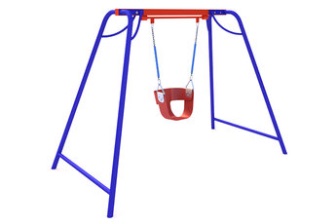 шт.1Длина  (мм)1220(± 10мм)1.КАЧ-1.5.1 Рама для подвесных качелей и сиденье пластиковое со спинкой К-1.03шт.1Ширина  (мм)2040(± 10мм)1.КАЧ-1.5.1 Рама для подвесных качелей и сиденье пластиковое со спинкой К-1.03шт.1Высота  (мм)1600(± 10мм)1.КАЧ-1.5.1 Рама для подвесных качелей и сиденье пластиковое со спинкой К-1.03шт.1Площадь зоны безопасности, м2Не менее 241.КАЧ-1.5.1 Рама для подвесных качелей и сиденье пластиковое со спинкой К-1.03шт.1Применяемые материалы Применяемые материалы 1.КАЧ-1.5.1 Рама для подвесных качелей и сиденье пластиковое со спинкой К-1.03шт.1ОписаниеКачели предназначена для качания одного ребенка от 3 до 6 лет. Качели представляют собой разборную конструкцию, изготовленную из металлической балки с качающимся элементами, на четырех опорах.1.КАЧ-1.5.1 Рама для подвесных качелей и сиденье пластиковое со спинкой К-1.03шт.1Конструкция качелиДля плавного и бесшумного качания предусмотрены подшипниковые элементы. Опоры качелей изготовлены из трубы ВГП ДУ 32 по ГОСТ 3262-75. Верхняя перекладина качелей изготовлена из трубы 60х60х3 мм по ГОСТ 13663-86 . 1.КАЧ-1.5.1 Рама для подвесных качелей и сиденье пластиковое со спинкой К-1.03шт.1Подвесные качелиКачели имеют цепные подвесы не менее 6 мм в диаметре. В комплекте идет сиденье пластиковое со спинкой К-1.03 изготовлено из:• Сиденья из гибкого пластика (300х300х300мм)• Скрепляющей U-образной скобы 100х100мм (2шт) из нержавеющей стали, толщиной 1,5 мм с закругленными краями• Проушины подвеса (2шт) из стального прутка Ø не менее 8мм, в форме равнобедренного треугольника 100х100х100, оцинкованного• Цепь оцинкованная Ø6мм (2шт) длиной 1050мм, рассчитанная на высоту подвеса 2 м-Цепь крепится к проушинам оцинкованными винтовыми карабинами(2шт)1.КАЧ-1.5.1 Рама для подвесных качелей и сиденье пластиковое со спинкой К-1.03шт.1МатериалыПокрытые порошковыми красками металлические элементы; оцинкованный крепеж. Металлические элементы качелей окрашены полимерным порошковым покрытием, а деревянные - двухкомпонентными профессиональными красками ярких цветов. Болтовые соединения оцинкованы и оснащены заглушками .МонтажОпорные стойки качелей заглубляются в грунт на 750мм и бетонируются. Размеры лунки 250х250х750 (ДхШхВ) ммТребования к оборудованиюЭлементы игровых комплексов (сегменты труб, лотки, горки, лазы) выдерживают точечную нагрузку не менее 60 кг/дм2. Все материалы сохраняют свои характеристики в диапазоне температур от -65С до + 65С. Все детали, узлы и модули игрового оборудования обеспечивают максимальную безопасность конструкций, и являться травмобезопасными для детей и взрослых. Детское оборудование не допускает застревания тела, частей тела или одежды. Подвижные и неподвижные элементы оборудования: не образовывают сдавливающих или режущих поверхностей. Используемые материалы должны быть новыми, т.е. ранее не использованными, не бывшими в эксплуатации и не демонтированными с другого объекта.Схема установки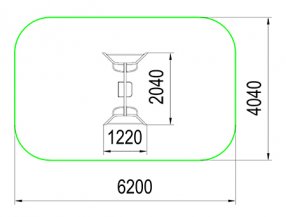 